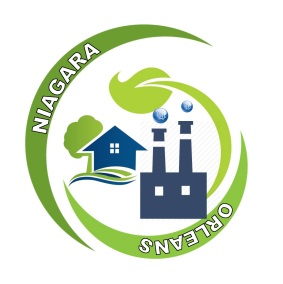 PurchaserNAME:  	ADDRESS:  	PHONE:  	EMAIL:  	Indicate type of entity:Individual PersonSole ProprietorshipName of Sole Proprietor:  	Partnership Indicate type of partnership:  	Number of general partners: 		Number of limited partners:  	Limited Liability CompanyFormed in which State?: 	Date formed:  	 Authorized to do business in New York State? :  Yes  NoNot-for-Profit	Incorporated in which State?: 	Date incorporated:  	Corporation Incorporated in what state: 	Date incorporated:  	 Authorized to do business in New York State:   Yes  No                    Not-for-profits and Corporations, attach Articles of Incorporation. LLCs attach Articles of OrganizationAddress of the property you are interested in purchasing:This is a: 	(e.g. single-family residence, vacant lot, etc.)Experience/QualificationsApplicant’s(s’) Experience / Qualifications: Unless the purchaser plans to occupy / operate the property in “As- Is” condition, they must attach a narrative description of their experience completing similar development or renovation projects, their qualifications or training to complete the project, and/or their plan to engage qualified individuals to complete the project.  If you plan to occupy the home, have you owned a home before?:	  Yes   NoDevelopment / Management PlanRedevelopment Plan: Attached detailed work specifications and an itemized budget for all work to be completed. If proposing new construction, also include construction documents. Include a brief description of the project, whether the applicant will undertake certain portions of the project or hire contractors, and an estimated timeline for completion. In addition, attach proof of financing available to complete the work proposed.Acceptable forms of proof of financing include:Bank statement	Loan Pre-Approval LetterLetter of Credit/ Grant Award / Funding Commitment LetterManagement Plan: If the applicant plans to manage the property as a rental, attach a monthly income and expense budget for the property and a narrative description of your marketing plan, management procedures, standard lease agreement, and anticipated market served.Financial Ability Financial Ability:If the property is to be owner-occupied, provide documentation of current income (W2 or three recent pay stubs) and an entire estimate of anticipated mortgage, taxes, insurance and maintenance costs.If property is a residential structure, submit copies of paid receipts of tax, water, sewer and use fees for all property owned County-wide.If the property is presently vacant or the submitted redevelopment plan describes a demolition of the structure and reconstruction thereon, the specified structure must be erected on the premises within 12 months.AttachmentsRemember to include all applicable attachments:SignatureDescription of applicant’s experience /qualifications to complete the proposed projectList of other properties owned in Niagara or Orleans CountyRedevelopment Plan (with itemized budget) and Proof of FinancingManagement Plan (for rentals) or Evidence of Financial Ability to Maintain the Property (home owner)Purchase Contract (offer)Articles of Incorporation or Articles of Organization (corporate applicants)* application and attachments can be delivered to: 6311 Inducon Dr., Sanborn, NY 14132The applicant hereby certifies that the statements contained in this application are truthful and complete and agrees to provide further documentation upon request. This application does not guarantee transfer of property. All sales are subject to approval by the Niagara Orleans Regional Land Improvement Corporation’s Board of Directors  Signature								         DateName (print)YesNoWhat other properties do you have ownership interest in? Are there any judgments against you?Have you filed for bankruptcy within the past seven (7) years?Are you party to a lawsuit?Have you directly or indirectly been obligated on any loan which resulted in foreclosure, transfer of title in lieu of foreclosure, judgment?Have you owned property foreclosed upon for tax-delinquency?Are you current on all financial obligations to municipalities and County-wide within which you own property (i.e. taxes, water, sewer, user fees, violations, etc.)?Are all properties that you have an ownership interest in, free of any and all code violations?I plan to:(Check all that apply)RedevelopmentManagementI plan to:(Check all that apply)RenovateOccupy this propertyI plan to:(Check all that apply)Occupy/ Operate As-IsOperate it as rentalI plan to:(Check all that apply)Demolish / DeconstructRedevelop and resaleI plan to:(Check all that apply)New ConstructionMaintain as “side lot”I plan to:(Check all that apply)